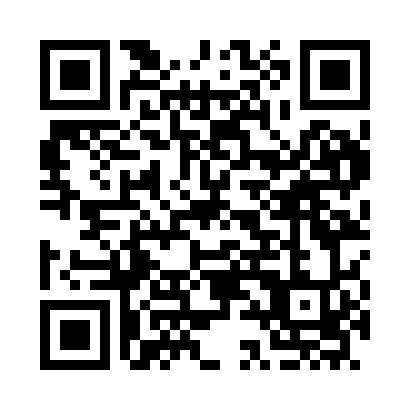 Prayer times for Cankaya, TurkeyWed 1 May 2024 - Fri 31 May 2024High Latitude Method: Angle Based RulePrayer Calculation Method: Diyanet Isleri Baskanligi TurkeyAsar Calculation Method: ShafiPrayer times provided by https://www.salahtimes.comDateDayFajrSunriseDhuhrAsrMaghribIsha1Wed4:185:4812:464:367:439:072Thu4:175:4712:464:367:449:093Fri4:155:4612:454:377:459:104Sat4:145:4512:454:377:469:115Sun4:125:4412:454:377:479:136Mon4:105:4312:454:377:489:147Tue4:095:4112:454:387:499:158Wed4:075:4012:454:387:509:179Thu4:065:3912:454:387:519:1810Fri4:045:3812:454:387:529:1911Sat4:035:3712:454:397:539:2112Sun4:025:3612:454:397:549:2213Mon4:005:3512:454:397:559:2314Tue3:595:3412:454:397:569:2515Wed3:575:3312:454:407:579:2616Thu3:565:3212:454:407:589:2717Fri3:555:3212:454:407:599:2918Sat3:545:3112:454:408:009:3019Sun3:525:3012:454:418:019:3120Mon3:515:2912:454:418:029:3221Tue3:505:2812:454:418:039:3422Wed3:495:2812:454:418:039:3523Thu3:485:2712:454:428:049:3624Fri3:475:2612:454:428:059:3725Sat3:465:2612:464:428:069:3926Sun3:455:2512:464:428:079:4027Mon3:445:2412:464:438:089:4128Tue3:435:2412:464:438:089:4229Wed3:425:2312:464:438:099:4330Thu3:415:2312:464:448:109:4431Fri3:405:2212:464:448:119:45